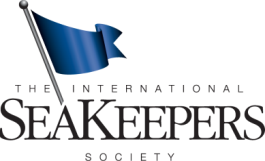 EXPEDITION PROFILEAugust 9th aboard DISCOVERY Yacht ShredderThe International SeaKeepers Society supported Miami Waterkeeper in its efforts to study a recently found leaking sewage pipe near Virginia Key.  Participants released drifters near the site of the leak from D/Y Shredder of Fleet Miami to track potential distribution of the released waste.Miami Waterkeeper representatives released three drifters from the Consortium for Advanced Research on Transport of Hydrocarbon in the Environment (CARTHE) of the University of Miami.  The deployed drifters are being tracked and will provide data about the potential route and extent of distribution of the material leaked from the pipe.  Local media was onboard as well to document the current story.The county has repaired the leak and Miami Waterkeeper is working to ensure that the whole pipe system is functioning.This is the second scientist-led research expedition conducted with Miami Waterkeeper and one of many SeaKeepers trips that have been support by D/Y Shredder and Fleet Miami.Miami Waterkeeper is a non-profit working to ensure swimmable, drinkable, fishable water in South Florida through community outreach and education, science and research, and legal advocacy.  A special thanks to Crandon Park Marina for serving as meeting place for the vessel.Director of Programs:Julienne BebloJulienne@seakeepers.org255 Aragon Ave. Third FloorCoral Gables, FloridaTel: 305.448.7089SeaKeepers Media Contact:Molly CanfieldMolly@seakeepers.org255 Aragon Ave. Third FloorCoral Gables, FloridaTel: 305.448.7089